NHS Cancer Programme: Data Metric Mapping TemplateResource to support the NHS Cancer Programme Innovation Open Call Version number: 1.4First published: June 2019Last updated: December 2023Prepared by: Cancer Analysis Insights Team (CAIT)PurposeThis document provides an evaluation data metric mapping table to support the mapping of methods and outcomes with each of the evaluation questions. This table should be completed alongside the Evaluation Strategy, which will set out the plan for the overall evaluation and the specific methodological approaches to address each of the evaluation questions.Data metric mapping template Evaluation questionMethods proposed to answer the evaluation questionOutcomes proposed to answer the evaluation questionData metrics that will allow the outcomes to be measuredEvaluation question 1Evaluation question 2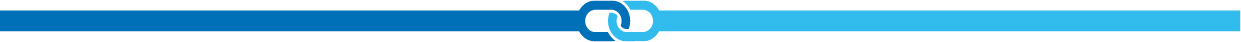 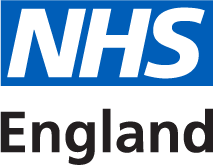 